Variety Camp 2019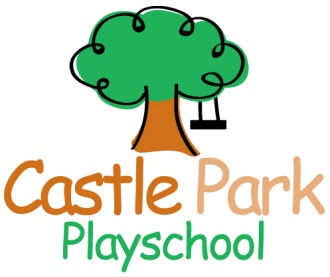 Half day 9am-12pm 		          		          416 691-5211      www.castleparkplayschool.ca1971 Queen St. E. Suite 102, Toronto, Ontario M4L 1H9  Camper’s Name: ____________________________________________________________     M ____  F ____Birth date: _________________________ grade _______	School: ____________________________________Address: __________________________________________________________________________________		Street				City			Postal CodeParent 1 Name: _______________________________________ Parent 2 Name: _________________________________________Home #  _____________________________________  Home # ______________________________________ E-mail: _______________________________________   E-mail: _____________________________________Cell #: (_____)_________________________________ Cell #: (______)________________________________Address:_____________________________________  Address:______________________________________Emergency Contact: _________________________________ Relationship: _____________________________Contact Phone: __________________________________ Cell Phone: _________________________________Allergies:Health card #: ________________________________________________________________________________________Physician Name: _______________________________________         Phone #:**Castlepark Playschool is closed week 8 (Aug.20-24)*extended care is available for $50/week until 6pm. Please indicate with a 2nd check mark.*Castle Park will be closed the week of Aug 22thPayment: $50 non-refundable deposit required with registration and remaining balance due by July 1st. Pay by cash, cheque or e-transfer. Please make cheque payable to: Castle Park Playschool. E-mail for e-transfer: edembeck@bellnet.ca.I have included:	cash			Cheque                      e-transfer Amount: $ _____________________Week 1Week 2Week 3Week 4Week 5Week 6Week 7Week 9July 2-5*July 8-12July 15-19July 22-26July 29- Aug 2Aug. 6-9*Aug 12-16Aug.26-30$90$120$120$120$120$90$120$120             *                 *         *         *            *        *   *          *          *